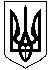 на закупівлюОфісне устаткування та приладдя різне код ДК 021:2015-30190000-7  (канцелярські товари)м. Чернівці – 2023Додаток № 1Форма пропозиції, яка подається Учасником на фірмовому бланку (за наявності).Учасник не повинен відступати від даної форми.ФОРМАтендерної пропозиції 	Ми,_____________________________________________(найменування Учасника), надаємо свою тендерну пропозицію щодо участі у відкритих торгах на закупівлю товару: Офісне устаткування та приладдя різне код ДК 021:2015-30190000-7 (канцелярські товари)згідно технічних та інших вимог Замовника, викладених у тендерній документації:1. Повне найменування Учасника _____________________________________________2. Адреса _________________________________________________________________3. Телефон/факс ___________________________________________________________4. Керівництво (прізвище, ім’я по батькові) ____________________________________5. Форма власності та юридичний статус Учасника, адреса підприємства _____________________________________________________________________________6. Загальна вартість пропозиції конкурсних торгів з урахуванням всіх податків і зборів ____________ (цифрами) ______________ (прописом) грн. 7. Уповноважений представник Учасника на підписання документів за результатами процедури закупівлі ____________________________________________________________8. Покупець здійснює оплату за поставлений товар в національній валюті України в безготівковій формі шляхом перерахування коштів на розрахунковий рахунок Продавця. Розрахунки за поставлений товар здійснюється з відтермінуванням платежу до 30 банківських днів. У разі затримки фінансування розрахунки за отриманий товар здійснюються протягом 10 банківських днів з дати отримання Покупцем фінансування.9. Цінова пропозиція (заповнити таблицю):Офісне устаткування та приладдя різне код ДК 021:2015-30190000-7 (канцелярські товари)Загальна вартість тендерної пропозиції з/без ПДВ**, грн.: Цифрами ______________________________________________________________Літерами ______________________________________________________________Ціна пропозиції включає в себе всі витрати, в тому числі на транспортування податки і збори, необхідні платежі, що сплачуються або мають бути сплачені, згідно із законодавством України на загальну суму з/без ПДВ.У разі визнання нас переможцем торгів, ми візьмемо на себе зобов'язання виконати усі умови, передбачені тендерною документацією з ціною, що склалась за результатом електронного аукціону. Ми погоджуємося дотримуватися умов цієї тендерної пропозиції протягом 90 днів з дати кінцевого строку подання тендерних пропозицій. Наша тендерна пропозиція буде обов'язковою для нас і може бути визнана Вами переможцем торгів у будь-який час до закінчення зазначеного терміну.Якщо нас буде визнано переможцем торгів, ми зобов'язуємося підписати Договір із Замовником, не пізніше ніж через 15 днів з дня прийняття рішення про намір укласти договір відповідно до вимог тендерної документації та тендерної пропозиції переможця процедури закупівлі. У випадку обґрунтованої необхідності строк для укладання договору може бути продовжений до 60 днів.Примітка**У разі надання пропозицій Учасником — не платником ПДВ, такі пропозиції надаються без врахування ПДВ, графа “ПДВ” не заповнюється, а у графі “Загальна вартість пропозиції” зазначається Учасником “Загальна вартість пропозиції,без ПДВ”.У разі якщо учасник відповідно до норм чинного законодавства не зобов’язаний подавати ті чи інші документи, такий учасник подає письмове пояснення про підстави та/або причини їх відсутності.Посада, прізвище, ініціали, власноручний підпис уповноваженої особи учасника, завірені печаткою (за наявності).Додаток № 2Технічні вимоги:Офісне устаткування та приладдя різне код ДК 021:2015-30190000-7  (канцелярські товари)1. Якість товару, підтверджується висновками державної санітарно-епідеміологічної експертизи (Учасником надається відповідні висновки у складі пропозиції).2. Товар повинен бути новим, таким, що не був у користуванні, повинен відповідати діючим в Україні вимогам (стандартам, технічним умовам), таким, що не підлягає заборонам, обтяженням, правом вимоги третіх осіб.3. Товар повинен бути упакований належним  чином, у комплектації від завода-виробника, що забезпечить його збереження при перевезенні та зберіганні. Упаковка повинна відповідати вимогам встановленим до даного виду товару.4. Товар повинен містити маркування відповідно до стандартів виробника, яке надає змогу ідентифікувати Товар, його походження, дату виробництва.5. Наявність авторизаційних (гарантійних) листів виробників. Спроможність учасника поставити товар повинна підтверджуватись оригіналами листів авторизації (гарантії) від виробника (у разі якщо товар не виробляється на території України, листом авторизації від представника товаровиробника в Україні, дистриб’ютора, представництва, офіційного імпортера) про гарантію поставки товару у необхідній кількості, якості та у потрібні терміни, виданим із зазначенням замовника торгів та номером закупівлі, що оприлюднене на Prozorro.6. Строк поставки узгодженими партіями протягом двох діб з моменту направлення Покупцем заявки будь-яким способом (листом, факсом, електронною поштою, тощо), протягом 2023 року (Учасником надається відповідний гарантійний лист).Учасник повинен запропонувати товар відповідно до технічних умов, визначених в Таблиці 1 – Технічна специфікація.                  Таблиця 1- Технічна специфікаціяДодаток 3 ПроектПРОЕКТ ДОГОВОРУ м. Чернівці                                                                                                 «___»__________2023р.ОКНП «Чернівецька лікарня швидкої медичної допомоги» в особі Генерального директора Грушко Олександра Івановича, що діє на підставі Статуту (далі - Покупець), з однієї сторони, та________________________________, в особі _______________________________________________, що діє на підставі Статуту (далі - Продавець), з іншої сторони, разом - Сторони, керуючись Постановою КМУ від 12.10.2022р. №1178, уклали даний договір про наступне: 1. ПРЕДМЕТ ДОГОВОРУ1.1. Постачальник зобов'язується поставити товар, а саме: Офісне устаткування та приладдя різне код ДК 021:2015-30190000-7  (канцелярські товари), зазначені в Специфікації (Додаток 1), (далі - Товар), а Замовник оплатити такий Товар на умовах цього Договору. 1.2. Кількість Товару згідно з специфікацією, що є невід’ємною частиною даного Договору Специфікація буде розроблена відповідно до цінової пропозиції Переможця.2. ЯКІСТЬ ТОВАРУ 2.1. Продавець повинен передати Покупцю товар, якість якого відповідає вимогам, встановленим до нього загальнообов'язковими на території України нормами і правилами, і підтверджуватися сертифікатом якості, відповідності або іншим подібним документом, що підтверджує якість товару. Сертифікат якості, відповідності або інший подібний документ, що підтверджує відповідність товару вимогам, встановленим до нього загальнообов'язковими на території України нормами і правилами, повинен бути оформлений відповідно до вимог чинного законодавства України.3. СУМА ДОГОВОРУ	3.1. Валютою договору є гривня України. Сума цього Договору становить _______________грн. (_________________грн. ______ коп.), у т.ч. з ПДВ (або без ПДВ).	3.2. Сума цього Договору може бути зменшена за взаємною згодою Сторін.4. ПОРЯДОК ЗДІЙСНЕННЯ ОПЛАТИ 4.1. Розрахунки проводяться шляхом оплати Покупцем після пред’явлення Продавцем накладної на оплату товару.4.2. Покупець здійснює оплату за поставлений товар в національній валюті України в безготівковій формі шляхом перерахування коштів на розрахунковий рахунок Продавця. Розрахунки за поставлений товар здійснюється з відтермінуванням платежу до 30 банківських днів. У разі затримки фінансування розрахунки за отриманий товар здійснюються протягом 10 банківських днів з дати отримання Покупцем фінансування.        4.3. Розрахунок за товар здійснюється після 100% отримання талонів на відпуск пального Замовнику,  протягом 30 банківських днів після підписання сторонами видаткової накладної на поставку товару.5. ПОСТАВКА ТОВАРУ5.1. Строк поставки узгодженими партіями протягом двох діб з моменту направлення Покупцем заявки будь-яким способом (листом, факсом, електронною поштою, тощо), протягом 2023 року.5.2. Місце поставки: вул. Фастівська, 2, м. Чернівці, 58023, ОКНП “Чернівецька лікарня швидкої медичної допомоги”.6. ПРАВА ТА ОБОВ'ЯЗКИ СТОРІН6.1. Покупець зобов'язаний:6.1.1. Своєчасно та в повному обсязі сплачувати за поставлені товари;6.1.2. Приймати поставлені товари;6.2. Покупець має право:6.2.1. Достроково розірвати цей Договір уразі невиконання Продавцем зобов’язань, повідомивши про це його у строк десять календарних днів;6.2.2. Контролювати поставку товарів, у строки встановлені цим Договором;6.2.3. Зменшувати обсяг закупівлі товарів та загальну вартість цього Договору залежно від реального фінансування підприємства. У такому разі Сторони вносять відповідні зміни до цього Договору;6.3. Продавець зобов’язаний:6.3.1.Забезпечити поставку товарів у строки, встановлені цим Договором;6.3.2. Забезпечити поставку товарів, якість яких відповідає умовам, установленим розділом ІІ;6.4. Продавець має право:6.4.1. Своєчасно та в повному обсязі отримувати плату за поставлені товари;6.4.2. У разі невиконання зобов’язань Покупцем Продавець має право достроково розірвати цей Договір, повідомивши про це Покупця у строк в місячний термін.7. ВІДПОВІДАЛЬНІСТЬ СТОРІН7.1. Товар повинен передаватися Покупцю в упаковці, яка відповідає характеру Товару, забезпечує цілісність Товару та збереження його якості під час перевезення.7.2. Сторони несуть відповідальність у випадках і в порядку, передбачених чинним законодавством України. 7.3. У випадку прострочення передачі Продавцем товару (партії товару) чи поставки товару неналежної якості Покупцеві, перший сплачує штраф Покупцеві, у розмірі подвійної облікової ставки НБУ за кожен день прострочення від суми невчасно поставленого чи неякісного товару. 7.4. Сплата штрафу не звільняє сторони від виконання умов договору.9. ВИРІШЕННЯ СПОРІВ 9.1. У випадку виникнення спорів або розбіжностей Сторони зобов'язуються вирішувати їх шляхом взаємних переговорів та консультацій. 9.2. У разі недосягнення Сторонами згоди спори (розбіжності) вирішуються у судовому порядку.10. СТРОК ДІЇ ДОГОВОРУ 10.1. Договір набуває чинності з дати його підписання уповноваженими представниками Сторін і діє до 31 грудня 2023 року, а в частині грошових зобов'язань при наявності фінансування - до повного розрахунку, але в будь-якому випадку до повного виконання Сторонами взятих на себе зобов’язань.10.2. Цей Договір укладається і підписується у 2 (двох) примірниках, що мають однакову юридичну силу. 11.3. Дія договору про закупівлю може продовжуватися на строк, достатній для проведення процедури закупівлі на початку наступного року, в обсязі, що не перевищує 20 відсотків суми, визначеної у договорі, укладеному в попередньому році, якщо видатки на цю мету затверджено в установленому порядку.11. ІНШІ УМОВИ11.1. Зміни до договору допускається за згодою між Продавцем та Покупцем лише у тому випадку, якщо такі дії не суперечать нормам законодавства в сфері державних закупівель на дату внесення таких змін. В такому випадку, зміни в договір оформлюються письмовою додатковою угодою сторін.11.2. Зміни до договору вносяться шляхом укладення додаткової угоди, у випадках, передбачених  Законом України «Про публічні закупівлі» та особливостей здійснення публічних закупівель товарів, робіт і послуг для замовників, передбачених Законом України “Про публічні закупівлі”.12. ДОДАТКИ ДО ДОГОВОРУ 12.1. Невід'ємною частиною цього Договору є: Специфікація (Додаток 1) 13. МІСЦЕЗНАХОДЖЕННЯ ТА БАНКІВСЬКІ РЕКВІЗИТИ СТОРІН 	Покупець:							Продавець:* Примітка:а)	Істотні умови договору, які подаються Учасником у складі своєї тендерної пропозиції не мають відрізнятись від змісту, що їх містить тендерна документація Замовника.б)	Істотні умови договору мають містити підпис Учасника та бути завірені власною печаткою Учасника (крім підприємців, що здійснюють діяльність без печатки згідно чинного законодавства);в) Інші умови договору про закупівлю, окрім основних його умов, визначатимуться угодою сторін в частині, що не суперечать законодавству та змісту основних умов тендерної документації Замовника.Чернівецька обласна рада Обласне комунальне некомерційне підприємство«Чернівецька лікарня швидкої медичної допомоги»ЗАТВЕРДЖЕНОРішенням уповноваженої особиВід 31.01.2023 року № 67Тендерна документаціяза процедуроюВІДКРИТІ ТОРГИ(з особливостями)1Терміни, які вживаються в тендерній документаціїТендерну документацію розроблено відповідно до вимог Закону України «Про публічні закупівлі» (далі - Закон) та  Особливостей здійснення публічних закупівель товарів, робіт і послуг для замовників, передбачених Законом України “Про публічні закупівлі”, на період дії правового режиму 
воєнного стану в Україні та протягом 90 днів 
з дня його припинення або скасування, затверджених постановою Кабінету Міністрів України від 12 жовтня 2022 № 1178 (надалі – Особливості). Терміни вживаються у значенні, наведеному в Законі та Особливостях.2Інформація про замовника торгів2.1повне найменуванняОбласне комунальне некомерційне підприємство «Чернівецька лікарня швидкої медичної допомоги»2.2місцезнаходженняУкраїна, 58023, м. Чернівці, вул. Фастівська,22.3посадова особа замовника, уповноважена здійснювати зв'язок з учасникамиМасловський Артур Іванович, заступник генерального директора з юридично-правових питань, м. Чернівці, вул. Фастівська, 2,  oknplikarnyatender@ukr.net  (0372) 54-99-85, т/факс (0372) 54-08-70.3Процедура закупівліВідкриті торги (з особливостями)4Інформація про предмет закупівлі4.1назва предмета закупівліОфісне устаткування та приладдя різне код ДК 021:2015-30190000-7 (канцелярські товари)4.2опис окремої частини (частин) предмета закупівлі (лота), щодо якої можуть бути подані тендерні пропозиції Закупівля за лотами не передбачається4.3місце, кількість, обсяг поставки товарів (надання послуг, виконання робіт)Україна, 58023, м. Чернівці, вул. Фастівська, 2 Офісне устаткування та приладдя різне код ДК 021:2015-30190000-7 (канцелярські товари)  Детальніше опис товару наведено у Додатку 2 до тендерної документації.4.4строк поставки товарів (надання послуг, виконання робіт)Протягом 2023р.5Недискримінація учасників5.1. Учасники (резиденти та нерезиденти) всіх форм власності та організаційно-правових форм беруть участь у процедурах закупівель на рівних умовах, окрім тих, що є юридичною особою – резидентом Російської Федерації/Республіки Білорусь державної форми власності, юридичною особою, створеною та/або зареєстрованою відповідно до законодавства Російської Федерації/Республіки Білорусь, та/або юридичною особою, кінцевим бенефіціарним власником (власником) якої є резидент (резиденти) Російської Федерації/Республіки Білорусь, або фізичною особою (фізичною особою – підприємцем) – резидентом Російської Федерації/Республіки Білорусь, або є суб’єктом господарювання, що здійснює продаж товарів, робіт, послуг походженням з Російської Федерації/Республіки Білорусь.Замовники забезпечують вільний доступ усіх учасників до інформації про закупівлю.6Інформація про валюту, у якій повинно бути розраховано та зазначено ціну тендерної пропозиції6.1. Валютою тендерної пропозиції є національна валюта України - гривня.У разі, якщо учасником процедури закупівлі є нерезидент, учасник може зазначити ціну тендерної пропозиції у доларах або євро. При розкритті тендерних пропозицій ціна такої тендерної пропозиції перераховується у гривні за офіційним курсом до долара або євро, установленим Національним банком України на дату розкриття тендерних пропозицій.7Інформація про мову (мови), якою (якими) повинно бути складено тендерні пропозиції7.1. Під час проведення процедур закупівель усі документи, що готуються замовником, викладаються українською мовою.7.2. Під час проведення процедури закупівлі усі документи, що мають відношення до тендерної пропозиції та складаються безпосередньо учасником, викладаються українською мовою. У разі надання інших документів складених  мовою іншою ніж українська мова, такі документи повинні супроводжуватися перекладом українською мовою, переклад (або справжність підпису перекладача) - засвідчений нотаріально або легалізований у встановленому законодавством України порядку. Тексти повинні бути автентичними, визначальним є текст, викладений українською мовою.Розділ ІІ. Порядок унесення змін та надання роз’яснень до тендерної документаціїРозділ ІІ. Порядок унесення змін та надання роз’яснень до тендерної документаціїРозділ ІІ. Порядок унесення змін та надання роз’яснень до тендерної документації1Процедура надання роз’яснень щодо тендерної документації.  Унесення змін до тендерної документації Надання роз’яснень щодо тендерної документації та внесення змін до неї здійснюється замовником відповідно до цього пункту.Фізична/юридична особа має право не пізніше ніж за три дні до закінчення строку подання тендерної пропозиції звернутися через електронну систему закупівель до замовника за роз’ясненнями щодо тендерної документації та/або звернутися до замовника з вимогою щодо усунення порушення під час проведення тендеру. Усі звернення за роз’ясненнями та звернення щодо усунення порушення автоматично оприлюднюються в електронній системі закупівель без ідентифікації особи, яка звернулася до замовника. Замовник повинен протягом трьох днів з дати їх оприлюднення надати роз’яснення на звернення шляхом оприлюднення його в електронній системі закупівель.Замовник має право з власної ініціативи або у разі усунення порушень вимог законодавства у сфері публічних закупівель, викладених у висновку органу державного фінансового контролю відповідно до статті 8 Закону, або за результатами звернень, або на підставі рішення органу оскарження внести зміни до тендерної документації. У разі внесення змін до тендерної документації строк для подання тендерних пропозицій продовжується замовником в електронній системі закупівель таким чином, щоб з моменту внесення змін до тендерної документації до закінчення кінцевого строку подання тендерних пропозицій залишалося не менше чотирьох днів.Зміни, що вносяться замовником до тендерної документації, розміщуються та відображаються в електронній системі закупівель у вигляді нової редакції тендерної документації додатково до початкової редакції тендерної документації. Замовник разом із змінами до тендерної документації в окремому документі оприлюднює перелік змін, що вносяться. Зміни до тендерної документації у машинозчитувальному форматі розміщуються в електронній системі закупівель протягом одного дня з дати прийняття рішення про їх внесення.Розділ ІІІ. Інструкція з підготовки тендерної пропозиціїРозділ ІІІ. Інструкція з підготовки тендерної пропозиціїРозділ ІІІ. Інструкція з підготовки тендерної пропозиції1Зміст і спосіб подання тендерної пропозиції1.1. Тендерна пропозиція подається в електронному вигляді через електронну систему закупівель шляхом заповнення електронних форм з окремими полями, де зазначається інформація про ціну, інформація від учасника процедури закупівлі про його відповідність кваліфікаційним критеріям, установлених у цій тендерній документації, та шляхом завантаження необхідних документів, що вимагаються замовником у цій тендерній документації, а саме:- інформації та документів, що підтверджують відповідність учасника кваліфікаційним критеріям; - інформації про необхідні технічні, якісні та кількісні характеристики предмета закупівлі, а саме технічну специфікацію, що повинна складатись з документів, зазначених у частині 4 цієї документації; - документів, що підтверджують повноваження відповідної особи або представника учасника процедури закупівлі щодо підпису документів тендерної пропозиції;- інших документів, необхідність подання яких у складі тендерної пропозиції передбачена умовами цієї документації.1.2. Кожен учасник має право подати тільки одну тендерну пропозицію.1.3. Всі визначені цією тендерною документацією документи тендерної пропозиції завантажуються в електронну систему закупівель у вигляді скан-копій придатних для машинозчитування (файли з розширенням «..pdf.», «..jpeg.», тощо), зміст та вигляд яких повинен відповідати оригіналам відповідних документів, згідно яких виготовляються такі скан-копії. Документи, що складаються учасником, повинні бути оформлені належним чином у відповідності до вимог чинного законодавства в частині дотримання письмової форми документу, складеного суб’єктом господарювання, в тому числі за власноручним підписом учасника/уповноваженої особи учасника. Вимога щодо засвідчення того чи іншого документу тендерної пропозиції власноручним підписом учасника/уповноваженої не застосовується до документів (матеріалів та інформації), що подаються у складі тендерної пропозиції, якщо такі документи (матеріали та інформація) надані учасником у формі електронного документа через електронну систему закупівель із накладанням кваліфікованого електронного підпису на кожен з таких документів (матеріал чи інформацію).1.4. Під час використання електронної системи закупівель з метою подання тендерних пропозицій та їх оцінки документи та дані створюються та подаються з урахуванням вимог законів України "Про електронні документи та електронний документообіг" та "Про електронні довірчі послуги", тобто тендерна пропозиція у будь-якому випадку повинна містити накладений електронний підпис (або кваліфікований електронний підпис) учасника/уповноваженої особи учасника процедури закупівлі, повноваження якої щодо підпису документів тендерної пропозиції підтверджуються відповідно до поданих документів, що вимагаються згідно п. 1.5. цієї документації.1.5. Повноваження щодо підпису документів тендерної пропозиції уповноваженої особи учасника процедури закупівлі підтверджується: для посадових (службових) осіб учасника, які уповноважені підписувати документи пропозиції та вчиняти інші юридично значущі дії від імені учасника на підставі положень установчих документів – розпорядчий документ про призначення (обрання) на посаду відповідної особи (наказ про призначення та/ або протокол зборів засновників, тощо); для осіб, що уповноважені представляти інтереси учасника під час проведення процедури закупівлі, та які не входять до кола осіб, які представляють інтереси учасника без довіреності – довіреність, оформлена у відповідності до вимог чинного законодавства, із зазначенням повноважень повіреного, разом з документами, що у відповідності до цього пункту підтверджують повноваження посадової (службової) особи учасника, що підписала від імені учасника вказану довіреність.У разі якщо тендерна пропозиція подається об'єднанням учасників, до неї обов'язково включається документ про створення такого об'єднання.  1.6. Документи, що не передбачені законодавством для учасників - юридичних, фізичних осіб, у тому числі фізичних осіб - підприємців, не подаються ними у складі тендерної пропозиції. Відсутність документів, що не передбачені законодавством для учасників - юридичних, фізичних осіб, у тому числі фізичних осіб - підприємців, у складі тендерної пропозиції, не може бути підставою для її відхилення замовником.1.7. Ціною тендерної пропозиції вважається сума, зазначена учасником у його тендерній пропозиції як загальна сума, за яку він погоджується виконати умови закупівлі згідно вимог замовника, в тому числі з урахуванням технічних, якісних та кількісних характеристик предмету закупівлі, всіх умов виконання договору, та з урахуванням сум належних податків та зборів, що мають бути сплачені учасником.Замовник не приймає до розгляду тендерну пропозицію, ціна якої є вищою, ніж очікувана вартість предмета закупівлі, визначена замовником в оголошенні про проведення відкритих торгів.2Забезпечення тендерної пропозиціїЗабезпечення тендерної пропозиції не вимагається.3Умови повернення чи неповернення забезпечення тендерної пропозиціїЗабезпечення тендерної пропозиції не вимагається.4Строк дії тендерної пропозиції, протягом якого тендерні пропозиції вважаються дійсними4.1. Тендерні пропозиції вважаються дійсними протягом 90 днів із дати кінцевого строку подання тендерних пропозицій.4.2. До закінчення цього строку замовник має право вимагати від учасників процедури закупівлі продовження строку дії тендерних пропозицій. Учасник процедури закупівлі має право:відхилити таку вимогу;погодитися з вимогою та продовжити строк дії поданої ним тендерної пропозиції.5Кваліфікаційні критерії відповідно до статті 16 Закону5.1. Замовник вимагає від учасників подання ними в складі пропозиції документально підтвердженої інформації про їх відповідність кваліфікаційним критеріям, а саме:1). Відомість про учасника (Довідка, яка містить відомості про підприємство згідно з Додатком 1): 2).  Статут або інший установчий документ, включаючи всі зареєстровані зміни, або витяг зі статуту, що містить інформацію про статус учасника, види діяльності (для юридичної особи).3). Витяг або виписку з Єдиного державного реєстру юридичних осіб, фізичних осіб - підприємців та громадських формувань. 4). Оригінал чи копію паспорта громадянина сторінок (1, 2, 3 та сторінка з інформацією про реєстрацію місця проживання або місця перебування особи) або копію паспорта громадянина України у формі картки (ID-картка), (у разі, якщо підписувати тендерну пропозицію та/або договір про закупівлю буде уповноважена учасником особа необхідно додатково надати нотаріально завірену довіреність або доручення, яка засвідчує повноваження уповноваженої особи на підпис пропозиції) (для суб’єктів підприємницької діяльності – фізичних осіб та фізичних осіб-підприємців).5). Довідка про присвоєння ідентифікаційного номеру (реєстраційного номеру облікової картки платника податків) – для суб’єктів підприємницької діяльності – фізичних осіб та фізичних осіб-підприємців.6). Документи, що підтверджують повноваження керівника: протокол установчих (загальних) зборів або рішення засновника та наказ (розпорядження) про призначення, або про вступ на посаду (для суб’єктів підприємницької діяльності – фізичних осіб та фізичних осіб-підприємців за наявності). У разі, якщо інтереси учасника представляє не керівник, а саме, якщо документи тендерної пропозиції підписує не керівник, а уповноважена ним особа, яку уповноважено під час проведення процедури закупівлі підписувати документи тендерної пропозиції, подається довіреність на цю особу учасника про надання повноважень цій особі підписувати документи тендерної пропозиції.У разі участі об'єднання учасників підтвердження відповідності кваліфікаційним критеріям здійснюється з урахуванням узагальнених об'єднаних показників кожного учасника такого об'єднання на підставі наданої об'єднанням інформації.7). Довідка в довільній формі про наявність в учасника досвіду виконання аналогічного за предметом закупівлі договору. Для підтвердження інформації, учасник має надати копію аналогічного договору з усіма додатками до нього.8). Оригінал або копію свідоцтва платника ПДВ або витягу з реєстру платників ПДВ  або свідоцтва або витягу платника єдиного податку.У разі участі об'єднання учасників підтвердження відповідності кваліфікаційним критеріям здійснюється з урахуванням узагальнених об'єднаних показників кожного учасника такого об'єднання на підставі наданої об'єднанням інформації.6Інформація про необхідні технічні, якісні та кількісні характеристики предмета закупівлі, у тому числі відповідна технічна специфікація (у разі потреби - плани, креслення, малюнки чи опис предмета закупівлі)6.1. Учасники процедури закупівлі повинні надати в складі тендерних пропозицій інформацію та документи, які підтверджують відповідність тендерної пропозиції учасника якісним, кількісним та іншим вимогам до предмета закупівлі, установленим замовником у тендерній документації та Додатках 1-2 до тендерної документації.7Інформація про маркування, протоколи випробувань або сертифікати, що підтверджують відповідність предмета закупівлі встановленим замовником вимогам (у разі потреби)У Додатку 2  8Інформація про субпідрядника/співвиконавця (у випадку закупівлі робіт чи послуг)Не застосовується.Розділ IV. Подання та розкриття тендерної пропозиціїРозділ IV. Подання та розкриття тендерної пропозиціїРозділ IV. Подання та розкриття тендерної пропозиції1Кінцевий строк подання тендерної пропозиціїКінцевий строк подання тендерних пропозицій                    09.02.2023 року, до 18.00 год. Отримана тендерна пропозиція вноситься автоматично до реєстру отриманих тендерних пропозицій.Електронна система закупівель автоматично формує та надсилає повідомлення учаснику про отримання його тендерної пропозиції із зазначенням дати та часу. Електронна система закупівель повинна забезпечити можливість подання тендерної пропозиції всім особам на рівних умовах.2Дата та час розкриття тендерної пропозиції 2.1 Дата і час розкриття отриманих тендерних пропозицій визначаються електронною системою закупівель автоматично.Якщо буде подано більше однієї тендерної пропозиції, то Учасник може протягом одного етапу аукціону один раз понизити ціну своєї пропозиції не менше ніж на один крок від своєї попередньої ціни. Розділ V. Оцінка тендерної пропозиціїРозділ V. Оцінка тендерної пропозиціїРозділ V. Оцінка тендерної пропозиції1Перелік критеріїв та методика оцінки тендерної пропозиції із зазначенням питомої ваги критерію1.1. Оцінка тендерних пропозицій проводиться автоматично електронною системою закупівель на основі критеріїв і методики оцінки, зазначених замовником у тендерній документації, шляхом застосування електронного аукціону (якщо приймає участь більше одного учасника).1.2. Єдиним критерієм оцінки згідно даної процедури відкритих торгів є ціна (питома вага критерію – 100%). Згідно ч. 1 ст. 28 Закону оцінка тендерних пропозицій проводиться автоматично електронною системою закупівель на основі критерію і методики оцінки, зазначених у цій тендерній документації, та шляхом застосування електронного аукціону. До початку проведення електронного аукціону в електронній системі закупівель автоматично розкривається інформація про ціну та перелік усіх цін пропозицій, розміщений у порядку від найнижчої до найвищої ціни без зазначення найменувань та інформації про учасників. Під час проведення електронного аукціону в електронній системі закупівель відображаються значення ціни тендерної пропозиції учасника. Електронний аукціон здійснюється у відповідності з положеннями ст. 30 Закону.Якщо була подана одна тендерна пропозиція, електронна система закупівель після закінчення строку для подання тендерних пропозицій, визначених замовником в оголошенні про проведення відкритих торгів, не проводить оцінку такої тендерної пропозиції та визначає таку тендерну пропозицію найбільш економічно вигідною.1.3.  До оцінки тендерних пропозицій приймається сума, що становить загальну вартість тендерної пропозиції кожного окремого учасника, розрахована з урахуванням вимог щодо технічних, якісних та кількісних характеристик предмету закупівлі, визначених цією документацією, в тому числі з урахуванням включення до ціни податку на додану вартість (ПДВ), якщо учасник є платником ПДВ, інших податків та зборів, що передбачені чинним законодавством, та мають бути включені таким учасником до вартості товарів, робіт або послуг.2Опис та приклади формальних (несуттєвих) помилок, допущення яких учасниками не призведе до відхилення їх тендерних пропозицій. 2.1. Згідно з наказом Мінекономіки від 15.04.2020 № 710 «Про затвердження Переліку формальних помилок» та на виконання пункту 19 частини 2 статті 22 Закону в тендерній документації наведено опис та приклади формальних (несуттєвих) помилок, допущення яких учасниками не призведе до відхилення їх тендерних пропозицій у наступній редакції:«Формальними (несуттєвими) вважаються помилки, що пов’язані з оформленням тендерної пропозиції та не впливають на зміст тендерної пропозиції, а саме - технічні помилки та описки. Опис формальних помилок:1.	Інформація / документ, подана учасником процедури закупівлі у складі тендерної пропозиції, містить помилку (помилки) у частині:-	уживання великої літери;-	уживання розділових знаків та відмінювання слів у реченні;-	використання слова або мовного звороту, запозичених з іншої мови;-	зазначення унікального номера оголошення про проведення конкурентної процедури закупівлі, присвоєного електронною системою закупівель та/або унікального номера повідомлення про намір укласти договір про закупівлю - помилка в цифрах;-	застосування правил переносу частини слова з рядка в рядок;-	написання слів разом та/або окремо, та/або через дефіс;-  нумерації сторінок/аркушів (у тому числі кілька сторінок/аркушів мають однаковий номер, пропущені номери окремих сторінок/аркушів, немає нумерації сторінок/аркушів, нумерація сторінок/аркушів не відповідає переліку, зазначеному в документі).2.	Помилка, зроблена учасником процедури закупівлі під час оформлення тексту документа / унесення інформації в окремі поля електронної форми тендерної пропозиції (у тому числі комп'ютерна коректура, заміна літери (літер) та / або цифри (цифр), переставлення літер (цифр) місцями, пропуск літер (цифр), повторення слів, немає пропуску між словами, заокруглення числа), що не впливає на ціну тендерної пропозиції учасника процедури закупівлі та не призводить до її спотворення та / або не стосується характеристики предмета закупівлі, кваліфікаційних критеріїв до учасника процедури закупівлі.3.	Невірна назва документа (документів), що подається учасником процедури закупівлі у складі тендерної пропозиції, зміст якого відповідає вимогам, визначеним замовником у тендерній документації.4.	Окрема сторінка (сторінки) копії документа (документів) не завірена підписом та / або печаткою учасника процедури закупівлі (у разі її використання).5.	У складі тендерної пропозиції немає документа (документів), на який посилається учасник процедури закупівлі у своїй тендерній пропозиції, при цьому замовником не вимагається подання такого документа в тендерній документації.6.	Подання документа (документів) учасником процедури закупівлі у складі тендерної пропозиції, що не містить власноручного підпису уповноваженої особи учасника процедури закупівлі, якщо на цей документ (документи) накладено її кваліфікований електронний підпис.7.	Подання документа (документів) учасником процедури закупівлі у складі тендерної пропозиції, що складений у довільній формі та не містить вихідного номера.8.	Подання документа учасником процедури закупівлі у складі тендерної пропозиції, що є сканованою копією оригіналу документа/електронного документа.9.	Подання документа учасником процедури закупівлі у складі тендерної пропозиції, який засвідчений підписом уповноваженої особи учасника процедури закупівлі та додатково містить підпис (візу) особи, повноваження якої учасником процедури закупівлі не підтверджені (наприклад, переклад документа завізований перекладачем тощо).10.	Подання документа (документів) учасником процедури закупівлі у складі тендерної пропозиції, що містить (містять) застарілу інформацію про назву вулиці, міста, найменування юридичної особи тощо, у зв'язку з тим, що такі назва, найменування були змінені відповідно до законодавства після того, як відповідний документ (документи) був (були) поданий (подані).11.	Подання документа (документів) учасником процедури закупівлі у складі тендерної пропозиції, в якому позиція цифри (цифр) у сумі є некоректною, при цьому сума, що зазначена прописом, є правильною.12.	Подання документа (документів) учасником процедури закупівлі у складі тендерної пропозиції в форматі, що відрізняється від формату, який вимагається замовником у тендерній документації, при цьому такий формат документа забезпечує можливість його перегляду.Приклади формальних помилок:- «Інформація в довільній формі» замість «Інформація»,  «Лист-пояснення» замість «Лист», «довідка» замість «гарантійний лист», «інформація» замість «довідка»; -  «м.київ» замість «м.Київ»;- «поряд -ок» замість «поря – док»;- «ненадається» замість «не надається»»;- «______________№_____________» замість «14.08.2020 №02/03/04-01»- учасник розмістив (завантажив) документ у форматі «JPG» замість  документа у форматі «pdf» (PortableDocumentFormat)».3Інша інформація3.1. Згідно п. 3 ч. 1 ст. 1 Закону аномально низька ціна тендерної пропозиції (далі - аномально низька ціна) - ціна найбільш економічно вигідної пропозиції за результатами аукціону, яка є меншою на 40 або більше відсотків від середньоарифметичного значення ціни тендерних пропозицій інших учасників на початковому етапі аукціону, та/або є меншою на 30 або більше відсотків від наступної ціни тендерної пропозиції за результатами проведеного електронного аукціону. Аномально низька ціна визначається електронною системою закупівель автоматично за умови наявності не менше двох учасників, які подали свої тендерні пропозиції щодо предмета закупівлі або його частини (лота).3.2. Учасник, який надав найбільш економічно вигідну тендерну пропозицію, що є аномально низькою, повинен надати протягом одного робочого дня з дня визначення найбільш економічно вигідної тендерної пропозиції обґрунтування в довільній формі щодо цін або вартості відповідних товарів, робіт чи послуг пропозиції.Замовник може відхилити аномально низьку тендерну пропозицію, у разі якщо учасник не надав належного обґрунтування вказаної у ній ціни або вартості, та відхиляє аномально низьку тендерну пропозицію у разі ненадходження такого обґрунтування протягом строку, визначеного згідно цього пункту.Обґрунтування аномально низької тендерної пропозиції може містити інформацію про:1) досягнення економії завдяки застосованому технологічному процесу виробництва товарів, порядку надання послуг чи технології будівництва;2) сприятливі умови, за яких учасник може поставити товари, надати послуги чи виконати роботи, зокрема спеціальна цінова пропозиція (знижка) учасника;3) отримання учасником державної допомоги згідно із законодавством.3.3. Якщо замовником під час розгляду тендерної пропозиції учасника виявлено невідповідності в інформації та/або документах, що подані учасником у тендерній пропозиції та/або подання яких вимагалось тендерною документацією, він розміщує у строк, який не може бути меншим ніж два робочі дні до закінчення строку розгляду тендерних пропозицій, повідомлення з вимогою про усунення таких невідповідностей в електронній системі закупівель.Замовник розміщує повідомлення з вимогою про усунення невідповідностей в інформації та/або документах:1) що підтверджують відповідність учасника процедури закупівлі кваліфікаційним критеріям відповідно до статті 16 Закону;2) на підтвердження права підпису тендерної пропозиції та/або договору про закупівлю.Повідомлення з вимогою про усунення невідповідностей повинно містити наступну інформацію:1) перелік виявлених невідповідностей;2) посилання на вимогу (вимоги) тендерної документації, щодо яких виявлені невідповідності;3) перелік інформації та/або документів, які повинен подати учасник для усунення виявлених невідповідностей.Замовник не може розміщувати щодо одного й того ж учасника процедури закупівлі більш ніж один раз повідомлення з вимогою про усунення невідповідностей в інформації та/або документах, що подані учасником у тендерній пропозиції.Учасник процедури закупівлі виправляє невідповідності в інформації та/або документах, що подані ним у своїй тендерній пропозиції, виявлені замовником після розкриття тендерних пропозицій, шляхом завантаження через електронну систему закупівель уточнених або нових документів в електронній системі закупівель, протягом 24 годин з моменту розміщення замовником в електронній системі закупівель повідомлення з вимогою про усунення таких невідповідностей. Замовник розглядає подані тендерні пропозиції з урахуванням виправлення або невиправлення учасниками виявлених невідповідностей. 4Відхилення тендерних пропозиційЗамовник відхиляє тендерну пропозицію із зазначенням аргументації в електронній системі закупівель у разі, коли:1) учасник процедури закупівлі:зазначив у тендерній пропозиції недостовірну інформацію, що є суттєвою для визначення результатів відкритих торгів, яку замовником виявлено згідно з абзацом другим частини п’ятнадцятої статті 29 Закону;не надав забезпечення тендерної пропозиції, якщо таке забезпечення вимагалося замовником, та/або забезпечення тендерної пропозиції не відповідає умовам, що визначені замовником у тендерній документації до такого забезпечення тендерної пропозиції;не виправив виявлені замовником після розкриття тендерних пропозицій невідповідності в інформації та/або документах, що подані ним у складі своєї тендерної пропозиції, та/або змінив предмет закупівлі (його найменування, марку, модель тощо) під час виправлення виявлених замовником невідповідностей, протягом 24 годин з моменту розміщення замовником в електронній системі закупівель повідомлення з вимогою про усунення таких невідповідностей;не надав обґрунтування аномально низької ціни тендерної пропозиції протягом строку, визначеного в частині чотирнадцятій статті 29 Закону;визначив конфіденційною інформацію, що не може бути визначена як конфіденційна відповідно до вимог частини другої статті 28 Закону;є юридичною особою – резидентом Російської Федерації/Республіки Білорусь державної форми власності, юридичною особою, створеною та/або зареєстрованою відповідно до законодавства Російської Федерації/Республіки Білорусь, та/або юридичною особою, кінцевим бенефіціарним власником (власником) якої є резидент (резиденти) Російської Федерації/Республіки Білорусь, або фізичною особою (фізичною особою – підприємцем) – резидентом Російської Федерації/Республіки Білорусь, або є суб’єктом господарювання, що здійснює продаж товарів, робіт, послуг походженням з Російської Федерації/Республіки Білорусь (за винятком товарів, робіт та послуг, необхідних для ремонту та обслуговування товарів, придбаних до набрання чинності постановою Кабінету Міністрів України від 12 жовтня 2022 р. № 1178 “Про затвердження особливостей здійснення публічних закупівель товарів, робіт і послуг для замовників, передбачених Законом України “Про публічні закупівлі”, на період дії правового режиму воєнного стану в Україні та протягом 90 днів з дня його припинення або скасування”);2) тендерна пропозиція:не відповідає умовам технічної специфікації та іншим вимогам щодо предмета закупівлі тендерної документації;викладена іншою мовою (мовами), ніж мова (мови), що передбачена тендерною документацією;є такою, строк дії якої закінчився;є такою, ціна якої перевищує очікувану вартість предмета закупівлі, визначену замовником в оголошенні про проведення відкритих торгів, якщо замовник у тендерній документації не зазначив про прийняття до розгляду тендерної пропозиції, ціна якої є вищою, ніж очікувана вартість предмета закупівлі, визначена замовником в оголошенні про проведення відкритих торгів, та/або не зазначив прийнятний відсоток перевищення або відсоток перевищення є більшим, ніж зазначений замовником в тендерній документації;не відповідає вимогам, установленим у тендерній документації відповідно до абзацу першого частини третьої статті 22 Закону;3) переможець процедури закупівлі:відмовився від підписання договору про закупівлю відповідно до вимог тендерної документації або укладення договору про закупівлю;не надав у спосіб, зазначений в тендерній документації, документи, що підтверджують відсутність підстав, установлених статтею 17 Закону, з урахуванням пункту 44 особливостей;не надав копію ліцензії або документа дозвільного характеру (у разі їх наявності) відповідно до частини другої статті 41 Закону;не надав забезпечення виконання договору про закупівлю, якщо таке забезпечення вимагалося замовником;надав недостовірну інформацію, що є суттєвою для визначення результатів процедури закупівлі, яку замовником виявлено згідно з абзацом другим частини п’ятнадцятої статті 29 Закону.4. Замовник може відхилити тендерну пропозицію із зазначенням аргументації в електронній системі закупівель у разі, коли:учасник процедури закупівлі надав неналежне обґрунтування щодо ціни або вартості відповідних товарів, робіт чи послуг тендерної пропозиції, що є аномально низькою;2) учасник процедури закупівлі не виконав свої зобов’язання за раніше укладеним договором про закупівлю із тим самим замовником, що призвело до застосування санкції у вигляді штрафів та/або відшкодування збитків протягом трьох років з дати їх застосування, з наданням документального підтвердження застосування до такого учасника санкції (рішення суду або факт добровільної сплати штрафу, або відшкодування збитків).5. Інформація про відхилення тендерної пропозиції, у тому числі підстави такого відхилення (з посиланням на відповідні положення цих особливостей та умови тендерної документації, яким така тендерна пропозиція та/або учасник не відповідають, із зазначенням, у чому саме полягає така невідповідність), протягом одного дня з дати ухвалення рішення оприлюднюється в електронній системі закупівель та автоматично надсилається учаснику процедури закупівлі/переможцю процедури закупівлі, тендерна пропозиція якого відхилена, через електронну систему закупівель.У разі коли учасник процедури закупівлі, тендерна пропозиція якого відхилена, вважає недостатньою аргументацію, зазначену в повідомленні, такий учасник може звернутися до замовника з вимогою надати додаткову інформацію про причини невідповідності його пропозиції умовам тендерної документації, зокрема технічній специфікації, та/або його невідповідності кваліфікаційним критеріям, а замовник зобов’язаний надати йому відповідь з такою інформацією не пізніше як через чотири дні з дати надходження такого звернення через електронну систему закупівель, але до моменту оприлюднення договору про закупівлю в електронній системі закупівель відповідно до статті 10 Закону.6. Замовник зобов’язаний відхилити тендерну пропозицію переможця процедури закупівлі в разі, коли наявні підстави, визначені статтею 17 Закону (крім пункту 13 частини першої статті 17 Закону).Замовник не перевіряє переможця процедури закупівлі на відповідність підстави, визначеної пунктом 13 частини першої статті 17 Закону, та не вимагає від учасника процедури закупівлі/переможця процедури закупівлі підтвердження її відсутності. Переможець процедури закупівлі у строк, що не перевищує чотири дні з дати оприлюднення в електронній системі закупівель повідомлення про намір укласти договір про закупівлю, повинен надати замовнику шляхом оприлюднення в електронній системі закупівель документи, що підтверджують відсутність підстав, визначених пунктами 3, 5, 6 і 12 частини першої та частиною другою статті 17 Закону. Замовник не вимагає документального підтвердження публічної інформації, що оприлюднена у формі відкритих даних згідно із Законом України “Про доступ до публічної інформації” та/або міститься у відкритих єдиних державних реєстрах, доступ до яких є вільним, або публічної інформації, що є доступною в електронній системі закупівель, крім випадків, коли доступ до такої інформації є обмеженим на момент оприлюднення оголошення про проведення відкритих торгів.Учасник процедури закупівлі підтверджує відсутність підстав, зазначених в абзаці першому цього пункту, шляхом самостійного декларування відсутності таких підстав в електронній системі закупівель під час подання тендерної пропозиції.Замовник не вимагає від учасника процедури закупівлі під час подання тендерної пропозиції в електронній системі закупівель будь-яких документів, що підтверджують відсутність підстав, визначених в абзаці першому цього пункту, крім самостійного декларування відсутності таких підстав учасником процедури закупівлі відповідно до абзацу четвертого цього пункту.У разі коли учасник процедури закупівлі має намір залучити інших суб’єктів господарювання як субпідрядників/ співвиконавців в обсязі не менше ніж 20 відсотків вартості договору про закупівлю у випадку закупівлі робіт або послуг для підтвердження його відповідності кваліфікаційним критеріям відповідно до частини третьої статті 16 Закону, замовник перевіряє таких суб’єктів господарювання на відсутність підстав (у разі застосування до учасника процедури закупівлі), визначених у частині першій статті 17 Закону (крім пункту 13 частини першої статті 17 Закону).У разі відхилення тендерної пропозиції з підстави, визначеної підпунктом 3 пункту 41  особливостей, замовник визначає переможця процедури закупівлі серед тих учасників процедури закупівлі, тендерна пропозиція (строк дії якої ще не минув) якого відповідає критеріям та умовам, що визначені у тендерній документації, і може бути визнана найбільш економічно вигідною відповідно до вимог Закону та цих особливостей, та приймає рішення про намір укласти договір про закупівлю у порядку та на умовах, визначених статтею 33 Закону та цим пунктом.У разі відхилення тендерної пропозиції, що за результатами оцінки визначена найбільш економічно вигідною, замовник розглядає наступну тендерну пропозицію у списку тендерних пропозицій, розташованих за результатами їх оцінки, починаючи з найкращої, яка вважається в такому випадку найбільш економічно вигідною, у порядку та строки, визначені статтею 33 Закону та особливостями.Розділ VI. Результати тендеру та укладання договору про закупівлюРозділ VI. Результати тендеру та укладання договору про закупівлюРозділ VI. Результати тендеру та укладання договору про закупівлю1Відміна замовником тендеру чи визнання його таким, що не відбувсяЗамовник відміняє відкриті торги у разі:1) відсутності подальшої потреби в закупівлі товарів, робіт чи послуг;2) неможливості усунення порушень, що виникли через виявлені порушення вимог законодавства у сфері публічних закупівель, з описом таких порушень;3) скорочення обсягу видатків на здійснення закупівлі товарів, робіт чи послуг;4) коли здійснення закупівлі стало неможливим внаслідок дії обставин непереборної сили.У разі відміни відкритих торгів замовник протягом одного робочого дня з дати прийняття відповідного рішення зазначає в електронній системі закупівель підстави прийняття такого рішення. Відкриті торги автоматично відміняються електронною системою закупівель у разі:1) відхилення всіх тендерних пропозицій (у тому числі, якщо була подана одна тендерна пропозиція, яка відхилена замовником) згідно з цими особливостями;2) неподання жодної тендерної пропозиції для участі у відкритих торгах у строк, установлений замовником згідно з цими особливостями.Електронною системою закупівель автоматично протягом одного робочого дня з дати настання підстав для відміни відкритих торгів, визначених цим пунктом, оприлюднюється інформація про відміну відкритих торгів.Інформація про відміну відкритих торгів автоматично надсилається всім учасникам процедури закупівлі електронною системою закупівель в день її оприлюднення.2Строк укладання договору З метою забезпечення права на оскарження рішень замовника до органу оскарження договір про закупівлю не може бути укладено раніше ніж через п’ять днів з дати оприлюднення в електронній системі закупівель повідомлення про намір укласти договір про закупівлю.Замовник укладає договір про закупівлю з учасником, який визнаний переможцем процедури закупівлі, протягом строку дії його пропозиції, не пізніше ніж через 15 днів з дати прийняття рішення про намір укласти договір про закупівлю відповідно до вимог тендерної документації та тендерної пропозиції переможця процедури закупівлі. У випадку обґрунтованої необхідності строк для укладення договору може бути продовжений до 60 днів. У разі подання скарги до органу оскарження після оприлюднення в електронній системі закупівель повідомлення про намір укласти договір про закупівлю перебіг строку для укладення договору про закупівлю зупиняється.3Проект договору про закупівлю 3.1. Разом з тендерною документацією замовником подається Проект договору про закупівлю.3.2. Договір про закупівлю укладається відповідно до норм Цивільного кодексу України та Господарського кодексу України з урахуванням особливостей, визначених цим Законом.Переможець процедури закупівлі під час укладення договору про закупівлю повинен надати:1) відповідну інформацію про право підписання договору про закупівлю;2) копію ліцензії або документа дозвільного характеру (у разі їх наявності) на провадження певного виду господарської діяльності, якщо отримання дозволу або ліцензії на провадження такого виду діяльності передбачено законом.3.3. У разі якщо переможцем процедури закупівлі є об’єднання учасників, копія ліцензії або дозволу надається одним з учасників такого об’єднання учасників.4Істотні умови, що обов’язково включаються до договору про закупівлю4.1.  Проект договору про закупівлю викладено в Додатку 3  до тендерної документації.Погодити умови договору шляхом його підписання Учасником.5Забезпечення виконання договору про закупівлю Забезпечення виконання договору не передбачено.№ з/пНайменування  товару Од. вим.К-сть Ціна за од. грн. з/без ПДВЗагальна вартість з/без ПДВ (грн.)1Загальна вартість пропозиції, грн. з/без ПДВ Загальна вартість пропозиції, грн. з/без ПДВ Загальна вартість пропозиції, грн. з/без ПДВ Загальна вартість пропозиції, грн. з/без ПДВ Загальна вартість пропозиції, грн. з/без ПДВ Загальна вартість пропозиції, грн. з/без ПДВ 1Папір д/ксер Maestro Standart+ 80 А4 500арк600шт2Файл А4 Eco-Eagle 30 мкм прозорий 100 штук в упаковці100пач3Папка на зав. Бмст300шт4Папка скорозшивач  картон Бмст300шт5Папка-регiст. 75мм FOLDER чорн.50шт6Ручка гелева Eco-Eagle 0,5 мм, колір чорний250шт7Ручка шар. WIN TICK 0,7мм синя масл.250шт8Олівець ч/г з гумкою CLASS В Nature 117 А12250шт9Скоба Eco-Eagle до степлера металева 24/6 1000 штук у пачці50пач10Скоба Eco-Eagle до степлера металева №10, 1000 штук в пачці50пач11Скріпки Eco-Eagle нікельовані 28 мм‚ круглі, 100 штук в упаковці50пач12степлер пластик., 25арк, 24/6-26/6, 55мм, черв., вертик., 4047, NORMA10шт13Степлер Eagle металевий механізм‚ скоба №10‚ потужність 10 аркушів10шт14Книга обліку  96 арк. А4 ВМ # офс. тв.обкл. Укр.симв.50шт15Папка Eco-Eagle на 30 файлів А4 600 мкм пластикова асорті30шт16Папка Eco-Eagle на 40 файлів А4 700 мкм пластикова асорті10шт17Папка з  80файл NORMA 50305шт18Папка з файлами А4, 100ф+бокс, чорн5шт19Фарба штемп. 30мл синя BUROMAX10бутель20Швидкозшивач Eco-Eagle з прозорим верхом і перфорацією на 2 отвори А4, пластиковий асорт50шт21Папка-швидкозшивач Eco-Eagle А4 з металевими вусами і внутрішньою кишенею, 700 мкм, колір синій20шт22Клей ПВА Е41211 200мл Economix200шт23Коректор-олівець 6мл SOZ  496250шт24Калькулятор Rebell 712-BDC BK BX (DC-230)20шт25Зажим для паперу 51мм 4OFFICE 4-33150шт26Зажим для паперу 41мм NORMA 475350шт27Зажим для паперу 32мм 4OFFICE 4-32950шт28Ножиці офісні Eco-Eagle з нержавіючої сталі 16‚5 см з гумовими вставками пластикові10шт29Календар А4 перекидний 202315шт30Діл. щод-к недат. А5 OASIS молочний10шт31Лінійка 30 см пласт.прозора ВМ5826-30 в блістері15шт32Ластик M&G "So Many Cats" 42 x19 x12 мм, в індивідуальній упаковці15шт33Грифель Eco-Eagle 0,5 мм НВ 12 штук у пластиковому футлярі10шт34Скотч 48*200 М10шт35Клейка стрічка., канц. 18мм*30м, 4-376, 4OFFICE10шт8.  ФОРС-МАЖОРНІ ОБСТАВИНИ (ОБСТАВИНИ НЕПЕРЕБОРНОЇ СИЛИ)8.1. Укладаючи цей Договір, Сторони розуміють та усвідомлюють, що на момент його підписання:- відповідно до Указу Президента України від 24 лютого 2022 року №64/2022 “Про введення воєнного стану в Україні” та Закону України “Про затвердження Указу Президента України "Про введення воєнного стану в Україні" від 24 лютого 2022 року № 2102-IX, в Україні введений воєнний стан із 24 лютого 2022 року строком на 30 діб та відповідно до Указу Президента України від 12 серпня 2022 року № 573/2022 “Про продовження строку дії воєнного стану в Україні” та Закону України “Про затвердження Указу Президента України "Про продовження строку дії воєнного стану в Україні" від 15 серпня 2022 року № 2500-IX, в Україні продовжений строк дії воєнного стану з 23 серпня 2022 року строком на 90 діб (до 21 листопада 2022 року включно);- відповідно до загального офіційного листа Торгово-промислової палати України (надалі- ТПП України) від 28.02.2022р. № 2024/02.0-7.1 військова агресія Російської Федерації проти України, що стала підставою для введення воєнного стану засвідчена ТПП України як форс-мажорна обставина (обставина непереборної сили); цим листом ТПП України підтверджує, що зазначені обставини з 24 лютого 2022 року до їх офіційного закінчення, є надзвичайними, невідворотними та об’єктивними обставинами для суб'єктів господарської діяльності та/або фізичних осіб по договору, окремим податковим та/чи іншим зобов’язанням/обов’язком, виконання яких/-го настало згідно з умовами договору, контракту, угоди, законодавчих чи інших нормативних актів і виконання яких/-го стало неможливим у встановлений термін внаслідок настання таких форс-мажорних обставин (обставин непереборної сили);- строк дії воєнного стану може бути змінений та/або подовжений в будь-який час після укладання цього Договору.  Таким чином, Сторони свідомо укладають Договір, який буде виконуватися протягом строку дії офіційно встановленого і визнаного воєнного стану, який не буде вважатися Сторонами форс-мажорними обставинами (обставинами непереборної сили) у розумінні цього розділу Договору.8.2. При настанні надзвичайних та невідворотних форс-мажорних обставин (обставин непереборної сили), зокрема тих, які передбачені в частині другій статті 14-1 Закону України “Про торгово-промислові палати в Україні”, які об’єктивно унеможливлюють повне або часткове виконання Сторонами зобов’язань, передбачених умовами Договору, строк виконання таких зобов’язань може бути відкладений на час, протягом якого діятимуть такі обставини, за умови, якщо Сторони не знайдуть інших прийнятних альтернативних способів виконання таких зобов’язань.8.3. Протягом дії форс-мажорних обставин (обставин непереборної сили), передбачених даним розділом цього Договору та за умови дотримання вимог цього розділу, Сторони не несуть відповідальності за невиконання умов Договору, якщо це невиконання стало наслідком форс-мажорних обставин (обставин непереборної сили), причин, що знаходяться поза сферою контролю Сторони, яка не виконує свої зобов'язання.8.4. У разі настання форс-мажорних обставин (обставин непереборної сили) Сторона, яка підпала під їх дію, має негайно упродовж 3 (трьох) робочих днів повідомити про це іншу Сторону у письмовій формі (на електронну пошту, що зазначена в розділі 15 цього Договору; одночасно з цим відповідне повідомлення дублюється та направляється в паперовій формі на фактичну адресу, що зазначена в Договорі), вказавши характер цих обставин та очікуваний строк їхньої тривалості. Якщо інша Сторона не надає інших письмових інструкцій, Сторона, що підпадає під дію обставин непереборної сили, має докласти всіх можливих зусиль для того, щоб і надалі виконувати свої зобов’язання за цим Договором, наскільки це буде можливо в конкретних обставинах, та шукати інших прийнятних альтернативних способів виконання своїх зобов’язань, яким би не заважала дія форс-мажорних обставин (обставин непереборної сили). Після закінчення дії форс-мажорних обставин (обставин непереборної сили) Сторона, яка підпала під дію таких обставин, повинна повідомити про це іншу Сторону протягом 3 (трьох) робочих днів з моменту припинення дії таких обставин у порядку зазначеному вище.8.5. Якщо Сторона, яка підпала під дію форс-мажорних обставин (обставин непереборної сили), протягом 5 (п'яти) робочих днів з моменту їх настання не знайшла інших можливостей виконувати свої зобов’язання за цим Договором, вона повинна підтвердити факт виникнення/існування форс-мажорних обставин (обставин непереборної сили) відповідним документом, виданим торгово-промисловою палатою або іншим уповноваженим органом (особою) країни (місцевості), де виникли/існували форс-мажорні обставини (обставин непереборної сили). Такий документ надається іншій Стороні протягом 10 (десяти) робочих днів з дня виникнення таких обставин у порядку зазначеному  вище.ОКНП „Чернівецька лікарня швидкої медичної допомоги”58023, м. Чернівці, вул. Фастівська, 2р/р  UA  393052990000026004031800137в АТ КБ «Приватбанк»код 43342788Інд.№ 433427824124Витяг з реєстру платників ПДВ № 2024124500035тел. (0372) 54-08-70 Генеральний директор    ___________________________О.І. Грушко